En vous aidant des textes, essayez de remplir cette grille.essayer de remplirManger sans mâcher : g _ _ _ _ (vs) ma_t_q_ _r = (mâcher avec insistance)(1)avoir (un peu/très) f_______avoir un cr_ _x+/avoir la d_ll_/les cr_cs+++,être (quelque peu   fort) affa___(2)m_ng_r s'alime____b_ _ff_r/casser la cr____, gr_iller/b_cqu_t_rs_   r_staur_r se sustenter(3)Sav___, dégu_ _ _ _s’en lécher les d____ 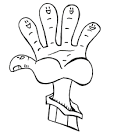 se délecter de(4)se ga____ng_rg_t_rb_fr_r, se goin_______ /s’____piff_____se r______(5)s_  r_g_l_rbien bouf_____faire bonne chère festoyer (6)Etre r_ss_s_ _avoir les d_nts d_ f_nd qu_ b_ _gn_ntEtre repus,(7)la nourr____,le re _ _ _Substantif : le gu_ul_t_nla b____ , b_cqu_t_nc_,  gr____Le _e_ _i_, 